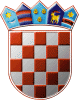 REPUBLIKA HRVATSKAKRAPINSKO – ZAGORSKA ŽUPANIJAGRAD ZLATARGRADSKO VIJEĆEKLASA: 400-04/21-01/04URBROJ: 2211/01-01-21-3Zlatar, 17. ožujka 2021. Na temelju članka  27. Statuta Grada Zlatara („Službeni  glasnik Krapinsko – zagorske  županije” br. 36A/13, 9/18 i 9/20)  Gradsko vijeće Grada Zlatara  na 33. sjednici 17. Ožujka 2021. donijelo je Z A K LJ U Č A KPrima se na znanje Izvješće o radu i Financijski izvještaj Gradske knjižnice Zlatar za 2020. godinu, KLASA: 612-04/21-01/10, URBROJ: 2211/01-380-21/3-1, od 28. siječnja 2021. godine koje se prilaže ovom zaključku i čini njegov sastavni dioPREDSJEDNICADanijela FindakDostaviti:Gradska knjižnica Zlatar,Prilog zapisniku,Evidencija,Arhiva.